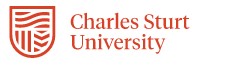 POLICY, PROCEDURE OR GUIDELINE TEMPLATENote: all Sections must remain in the document. Minor headings can be deleted if there is no content required. Section 1 - PurposeThis policy …ScopeThis policy applies to …Section 2 – PolicySection 3 – ProceduresSection 4 - GuidelinesSection 5 - GlossaryFor the purpose of this policy, the following terms have the definitions stated:[Term] – means …Status and DetailsEffective DateThis is the date the policy document is published, unless a future take effect date is specified.Review DateRules must be reviewed at latest by 5 years. Policies and procedures must be reviewed at latest by 3 years. Guidelines as required.Approval AuthoritySee the Delegation and Approval Policy, delegation schedule A for advice on approval authorities for different document types. Unit Head (or policy owner) the position responsible for monitoring the effectiveness of a policy document and for reviewing it. Author  (or policy developer) the person who either developed or wrote the document and should have their name listed as the document author.Enquiries ContactThe person or area that can be contacted if users have questions about the policy document. 